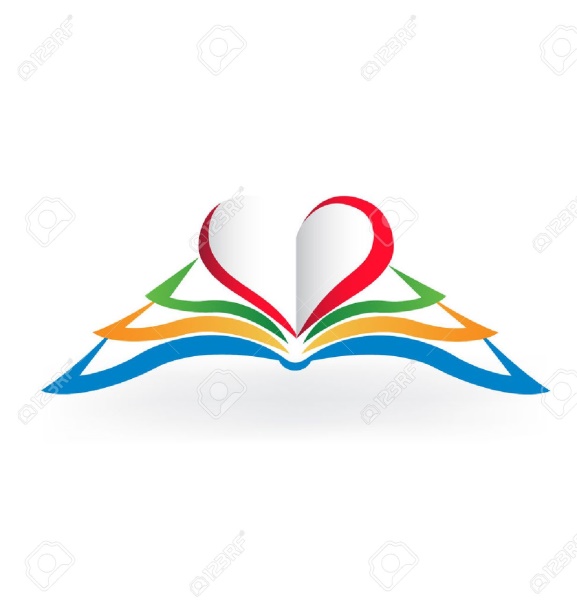 МУНИЦИПАЛЬНОЕ БЮДЖЕТНОЕ УЧРЕЖДЕНИЕ КУЛЬТУРЫ МЕЖПОСЕЛЕНЧЕСКАЯ ЦЕНТРАЛЬНАЯ БИЛИОТЕКА ИМ. И. М. БОНДАРЕНКО НЕКЛИНОВСКОГО РАЙОНА РОСТОВСКОЙ ОБЛАСТИПРОГРАММАРайонного семинара-практикума «Нормативно-правовое и документационное обеспечение библиотечного обслуживания»(для молодых библиотекарей)16 марта 2021 годаПОРЯДОК РАБОТЫ:9-00 Регистрация участников семинара-практикума.10-00 Работа  Школы молодого библиотекаря. 1 Часть  с 10-15 до 11-00- Федеральные и региональные НПА, регламентирующие деятельность библиотек (лекция).- Роль библиотечных учреждений в реализации федеральных, региональных целевых программ (консультация).-«Планирование работы» (практикум)Слепушкина Инна Васильевна, заведующий методико-библиографическим отделом.2 Часть с 11-15 до 12-00- Методика ведения отчетной документации (информационное сообщение).- Ежедневный учет работы. Заполнение формуляров. Ведение дневников (методические рекомендации).-Информационный отчет – это тоже творчество (практическое занятие).Слепушкина Инна Васильевна, заведующий методико-библиографическим отделом.Вишневецкая Надежда Ивановна, заведующий Отделом обслуживания читателей.Грохотова Вера Ивановна, заведующий Отделом обслуживания детей.